Практическое занятие № 9.ТЕМА Современные направления теории коммуникации.План:  Обсуждение: Теоретический аспект речевых и коммуникативных практик. Основные теории коммуникологии: сравнительный анализ.  2. Кейс-задание: сравнить 2 информационных сообщения и определить динамику  речевых пракик. 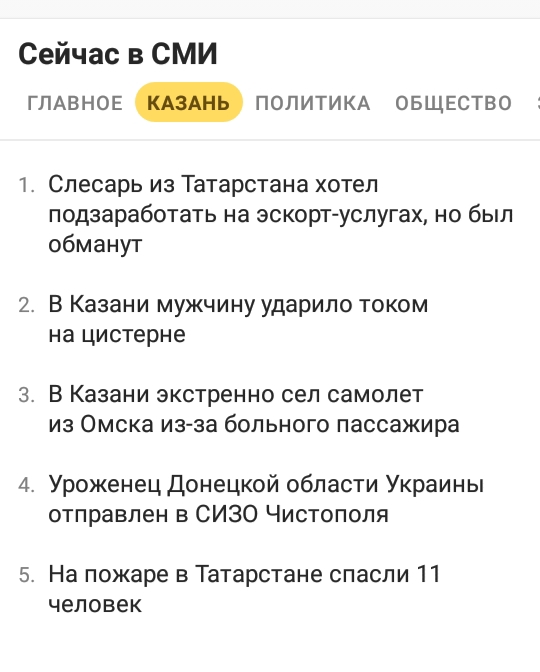 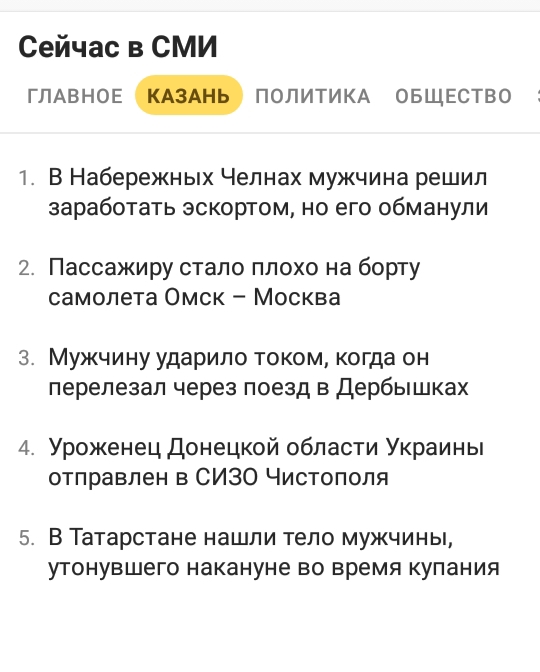 3.Домашнее задание: выявить фаторы речевого воздействия в сообщении: 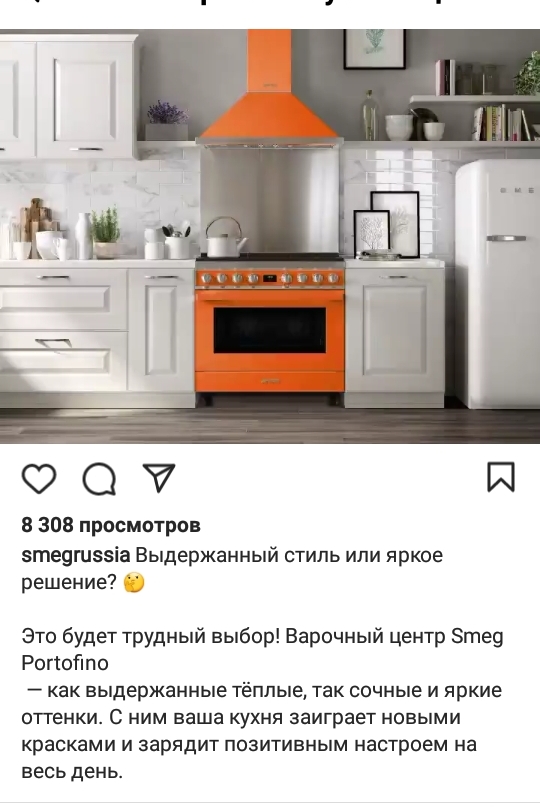 Литература:  1. Основы теории коммуникации: учебник для вузов / М.А.Василик, М.С.Верпшинин, В.А.Павлов [и др.]; под ред. М.А.Василика. – М.: Гардарики, 2007.  2. Гнатюк О.Л. Основы теории коммуникации: учебное пособие / О.Л. Гнатюк. – М.: КноРус, 2022.  3. Кафтан В.В. Теория коммуникации: учебник / В.В. Кафтан. – М.: КноРус, 2023. 4. Кафтан В. В. Теория и практики массовых коммуникаций: учебник / В.В. Кафтан. – М.: КноРус, 2022.Электронные и интернет-ресурсы Энциклопедии, словари, справочники http://www.rubricon.com. Портал "Открытое образование" http://npoed.ru. Единое окно доступа к образовательным ресурсам http://window.edu.ru.Вопросы для самоконтроля:Современный ресурс теорий коммуникации.Традиции классических теорий в современной коммуникологии..